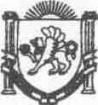 Республика КрымНижнегорский районАдминистрацияЧкаловское сельское поселениеПОСТАНОВЛЕНИЕ№192-Б30.12.2021г.                                                                                                  с.Чкалово«О внесении изменений в постановление администрацииЧкаловского сельского поселения Нижнегорского районаРеспублики Крым от 29.12.2020г. №213 «Об утверждении Порядка санкционирования оплаты денежных обязательствполучателей бюджетных средств Чкаловского сельского поселенияНижнегорского района Республики Крым и оплаты денежных обязательств, подлежащих исполнению за счет бюджетных ассигнований по источникамфинансирования дефицита бюджета Чкаловского сельского поселенияНижнегорского района Республики Крым»В соответствии со статьями 219 и 219.2 Бюджетного кодекса Российской Федерации и в целях совершенствования Порядка санкционирования оплаты денежных обязательств получателей бюджетных средств Чкаловского сельского поселения Нижнегорского района Республики Крым и оплаты денежных обязательств, подлежащих исполнению за счет бюджетных ассигнований по источникам финансирования дефицита бюджета Чкаловского сельского поселения Нижнегорского района Республики Крым:1. Внести в постановление администрации Чкаловского сельского поселения Нижнегорского района Республики Крым от 29.12.2020г. №213 «Об утверждении Порядка санкционирования оплаты денежных обязательств получателей бюджетных средств Чкаловского сельского поселения Нижнегорского района Республики Крым и оплаты денежных обязательств, подлежащих исполнению за счет бюджетных ассигнований по источникам финансирования дефицита бюджета Чкаловского сельского поселения Нижнегорского района Республики Крым» следующие изменения: в приложении к постановлению:в пункте 5:абзац четырнадцатый признать утратившим силу;в пункте 6:подпункт 13 изложить в следующей редакции:«13) соответствие уникального номера реестровой записи в определенном законодательством Российской Федерации о контрактной системе в сфере закупок товаров, работ, услуг для обеспечения муниципальных нужд реестре контрактов, заключенных заказчиками (далее - реестр контрактов), договору (муниципальному контракту), подлежащему включению в реестр контрактов указанных в Постановлении»;в пункте 7:в абзаце первом:слова «за исключением документов, содержащих сведения, составляющие государственную и иную охраняемую законом тайну» исключить;абзац третий изложить в следующей редакции:«При санкционировании оплаты денежных обязательств получателя бюджетных средств по муниципальным контрактам, договорам, соглашениям, подлежащим казначейскому сопровождению в соответствии со статьей 242.26 Бюджетного кодекса Российской Федерации, УФК по Республике Крым осуществляет контроль перечисления средств исключительно на лицевые счета для осуществления и отражения операций со средствами участников казначейского сопровождения»;в абзаце четвертом:после слова «Требования» дополнить словами «абзаца первого»;пункт 13 признать утратившим силу.2. Обнародовать настоящее постановление на информационном стенде Чкаловского сельского поселения Нижнегорского района Республики Крым по адресу: Республика Крым, Нижнегорский район, с. Чкалово, ул. Центральная 54-а, на сайте администрации Чкаловского сельского поселения чкаловское.рф.3. Настоящее постановление вступает в силу с 1 января 2022 года. 	4. Контроль за выполнением настоящего постановления оставляю за собой.Председатель Чкаловского сельского совета – глава администрации Чкаловского сельского поселения                                                                               М.Б.Халицкая